National Cancer Control ProgrammeNCCP framework for prioritising cancers for early detection initiatives in IrelandConsultation ProcessThe draft ‘NCCP framework for prioritising cancers for early detection initiatives in Ireland’ is available for consultation. The purpose of this framework is to guide the decision making process for prioritising cancers for early detection initiatives in Ireland, ensuring that evidence-based, context-specific criteria are considered This review is open from the 24th September 2021 until the 22nd October 2021 We welcome your feedback. Please complete the attached feedback form and email it along with any queries to prevention@cancercontrol.ie . Please include supporting evidence and references for any suggested changes.In order for your feedback to be considered the conflict of interest form below must be completed.Yours sincerely,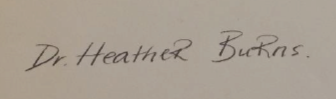 Dr Heather Burns Specialist in Public Health MedicineNational Cancer Control ProgrammeConflict of Interest Declaration Statement 							This must be completed by person providing feedback on the NCCP framework for prioritising cancers for early detection initiatives in Ireland,Topic Considered: NCCP framework for prioritising cancers for early detection initiatives in IrelandPlease delete the statement not relevant for you1. I declare that I DO NOT have any conflicts of interest.2. I declare that I DO have a conflict of interest. Details of conflict (Please refer to topic considered)(Append additional pages to this statement if required)Signature       																																				                                                                        Printed name									Registration number (if applicable)				  		Date									The information provided will be processed in accordance with data protection principles as set out in the Data Protection Act. Data will be processed only to ensure that committee members act in the best interests of the committee. The information provided will not be used for any other purpose.  A person who is covered by this CoI is required to furnish a statement, in writing, of:(i) The interests of the person, and(ii) The interests, of which the person has actual knowledge, of his or her spouse or civil partner or a child of the person or of his or her spouse which could materially influence the person in, or in relation to, the performance of the person's official functions by reason of the fact that such performance could so affect those interests as to confer on, or withhold from, the person, or the spouse or civil partner or child, a substantial benefit.Please return your feedback (incl. supporting evidence where applicable) & conflict of interest form to prevention@cancercontrol.ie  by the 22nd October 2021 @ 5pm.Feedback provided by (Organisation name/Group name/Discipline/Patient/Public member) Contact Details (e-mail or phone)DateFeedbackFeedbackFeedbackSectionPlease give a brief description of your suggested amendment.Please list and/or attach supporting evidence for the change/amendment.Introduction (pg4-5)Early Diagnosis of cancer (pg 6-9)Criteria for prioritising cancers for development of early detection initiatives (pg 10-11)Prioritisation framework (pg12)5. Developing initiatives/Next Steps  (pg13)For NCCP reference use only:For NCCP reference use only:Feedback noted by Signature: Print Name: BLOCK LETTERS  Date:Action taken: Action taken: 